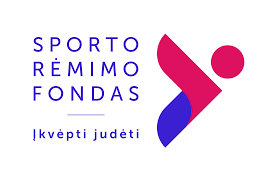 GREITŲJŲ ŠACHMATŲ TURNYRAS „ MRU VASARA-2023“                                                                 NUOSTATAII. VIETA IR LAIKASVaržybos vyks gegužės 27 dieną Vilniuje, Mykolo Romerio universitete (Ateities g. 20) 233 auditorijoje. Registracija 10-10.45val., pirmojo rato pradžia 11 val. II. DALYVIAIKviečiami dalyvauti jaunieji šachmatininkai iki 18 metų - 2005 m. gimimo ir jaunesni. Dalyvių skaičius ribotas (70). Būtina išankstinė registracija el. paštu aasas71@yahoo.com.  Organizatoriai pasilieka teisę į turnyro dalyvių sąrašą įtraukti ne daugiau nei 30 (trisdešimt) suaugusiųjų šachmatininkų su  greitųjų šachmatų reitingu ne aukštesniu nei 1900.III. REGLAMENTASVaržybos asmeninės. Žaidžiami 7 ratai šveicariška sistema. Laiko kontrolė partijai 10 min. + 5 sek. už kiekvieną padarytą ėjimą. Žaidžiama pagal FIDE greitųjų šachmatų reglamentą. Turnyras registruojamas FIDE ir dalyviams bus skaičiuojami FIDE greitųjų šachmatų reitingai. Visi čempionato dalyviai privalo turėti FIDE ID numerį. Neturintys FIDE ID Lietuvos šachmatininkai registruodamiesi nurodo savo pilną gimimo datą ir elektroninio pašto adresą. Dalyviai iš užsienio valstybių iki varžybų pradžios privalo gauti FIDE ID. Tai padaryti galima dviem būdais: kreipiantis į nacionalinę šachmatų federaciją arba internetu arena.myfide.net svetainėje. Turnyras registruojamas FIDE ir dalyviams bus skaičiuojami FIDE greitųjų šachmatų reitingai.IV. DALYVAVIMO SĄLYGOS Turnyras vykdomas padedant Sporto rėmimo fondui, todėl starto mokesčio nėra.V. APDOVANOJIMAI Nugalėtojas apdovanojamas organizatorių įsteigta taure. Prizininkai apdovanojami medaliais, diplomais ir daiktiniais prizais (knygomis). Bus merginų, iki 14 metų, iki 10 metų įskaitos.VI. TURNYRO ORGANIZATORIAI  IR REGISTRACIJATurnyrą organizuoja MRU Bendruomenės gerovės centro Sveikatingumo ir sporto skyrius ir VŠĮ “Šachmatų pasaulis“. Registracija ir papildoma informacija:Vaidas Sakalauskas – 865086926,  aasas71@yahoo.com.Organizatoriai pasilieka teisę daryti būtinus nuostatų pakeitimus.